Playing with dot machinesWhat is the 14 machine code for 29?What would the code 100 mean in a 12 machine? 13 machine? 14 machine? Do you notice any patterns?Can you represent 25 in a 12 Machine? A 13 machine? A 14 machine? What patterns do you notice?Make up your own questions, and test them on friends!What’s going on here?What are these machines doing?What is the relationship between any dot in a 19 machine and a dot that is one box to its left?What makes 110 machines different from other machines?Does the order of the explosions matter?Is there an easy way to find the code for the number 324 (324 dots)in a 12 machine? a 16 machine? a 1x machine?What else can these machines do?Can you convert the code 110 from a 13 machine to a 16 code? a 18 code? What happens if you add two 110 machines together, like this: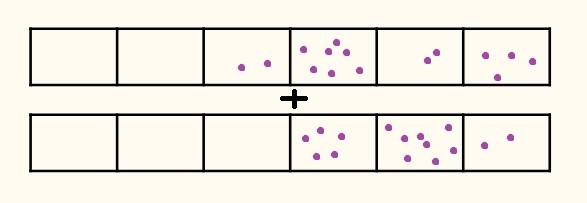 What numbers are you adding together?How does this compare to our traditional addition algorithm for adding two numbers?Can other operations be done with 110 machines?What does a 1x machine do?What does a 23 machine do?Could a 110 machine be extended to include decimal values?